Projekt:___________________________ Zeitraum:_________________Träger:____________________________________________________Ansprechpartner:____________________________________________Kosten- und Finanzierungsplan für Maßnahmen zur Stärkung von Demokratie im Rahmen des Landesprogramms für Demokratie, Vielfalt und Weltoffenheit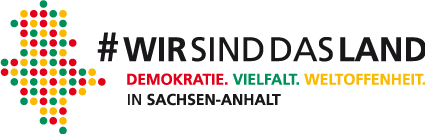 KostenplanKostenplanKostenplanPersonalkostenEUR HonorareEUR Unterkunft und VerpflegungEUR ReisekostenEURMieteEURPresse/ÖffentlichkeitEUREUREURInsgesamtEURFinanzierungsplan Finanzierungsplan Finanzierungsplan Finanzierungsplan Finanzierungsplan Finanzierungsplan a) Mittel des Antragstellers Mittel des Antragstellers Mittel des Antragstellers EUR EUR b) Mittelbeantragung Ministerium für Arbeit, Soziales und IntegrationMittelbeantragung Ministerium für Arbeit, Soziales und IntegrationMittelbeantragung Ministerium für Arbeit, Soziales und IntegrationEUR EUR c) Weitere Landesmittel Weitere Landesmittel Weitere Landesmittel EUR EUR d) Eigenleistung der Teilnehmer Eigenleistung der Teilnehmer Eigenleistung der Teilnehmer EUR EUR e) Zuwendung aus Bundesmitteln Zuwendung aus Bundesmitteln Zuwendung aus Bundesmitteln EUR EUR Bitte Anschrift angeben: Bitte Anschrift angeben: Bitte Anschrift angeben: Bitte Anschrift angeben: Bitte Anschrift angeben: Bitte Anschrift angeben: f) f) Zuwendung Dritter (z. B. Landkreise, Gemeinden usw.)EUR EUR EUR Bitte Anschrift angeben:Bitte Anschrift angeben:Bitte Anschrift angeben:Bitte Anschrift angeben:Bitte Anschrift angeben:Bitte Anschrift angeben:Insgesamt: Insgesamt: Insgesamt: Insgesamt: Insgesamt: EUR Die Summe der Einnahmen und Ausgaben müssen den gleichen Betrag ergeben.Die Summe der Einnahmen und Ausgaben müssen den gleichen Betrag ergeben.Die Summe der Einnahmen und Ausgaben müssen den gleichen Betrag ergeben.Die Summe der Einnahmen und Ausgaben müssen den gleichen Betrag ergeben.Die Summe der Einnahmen und Ausgaben müssen den gleichen Betrag ergeben.Die Summe der Einnahmen und Ausgaben müssen den gleichen Betrag ergeben.Ich versichere nach bestem Wissen die Vollständigkeit und Richtigkeit der Angaben. Änderungen, die für die Höhe der Ausgaben und Einnahmen von Bedeutung sind, werde ich unverzüglich schriftlich mitteilen Ich versichere nach bestem Wissen die Vollständigkeit und Richtigkeit der Angaben. Änderungen, die für die Höhe der Ausgaben und Einnahmen von Bedeutung sind, werde ich unverzüglich schriftlich mitteilen Ich versichere nach bestem Wissen die Vollständigkeit und Richtigkeit der Angaben. Änderungen, die für die Höhe der Ausgaben und Einnahmen von Bedeutung sind, werde ich unverzüglich schriftlich mitteilen Ich versichere nach bestem Wissen die Vollständigkeit und Richtigkeit der Angaben. Änderungen, die für die Höhe der Ausgaben und Einnahmen von Bedeutung sind, werde ich unverzüglich schriftlich mitteilen Ich versichere nach bestem Wissen die Vollständigkeit und Richtigkeit der Angaben. Änderungen, die für die Höhe der Ausgaben und Einnahmen von Bedeutung sind, werde ich unverzüglich schriftlich mitteilen Ich versichere nach bestem Wissen die Vollständigkeit und Richtigkeit der Angaben. Änderungen, die für die Höhe der Ausgaben und Einnahmen von Bedeutung sind, werde ich unverzüglich schriftlich mitteilen Unterschrift Unterschrift Unterschrift Unterschrift Unterschrift Unterschrift 